PENGARUH PENYALURAN PEMBIAYAAN DAN RISIKO PEMBIAYAANTERHADAP PROFITABILITAS(Suatu Studi pada Perusahaan PerbankanSyariah yang Terdaftar di Bursa Efek Indonesia Tahun 2011-2015)DRAFT SKRIPSIUntuk memenuhi Persyaratan Sidang Skripsi Guna memperoleh Gelar Sarjana EkonomiOleh:AyuTrianingsih134020313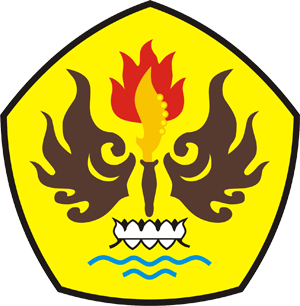 PROGRAM STUDI AKUNTANSIFAKULTAS EKONOMI DAN BISNISUNIVERSITAS PASUNDANBANDUNG2017PENGARUH PENYALURAN PEMBIAYAAN DAN RISIKO PEMBIAYAANTERHADAP PROFITABILITAS(Suatu Studi pada Perusahaan Perbankan Syariah yang Terdaftar di Bursa Efek Indonesia Tahun 2011-2015)DRAFT SKRIPSIUntuk memenuhi Persyaratan Sidang Skripsi Guna memperoleh Gelar Sarjana EkonomiProgram Studi AkuntansiFakultas Ekonomi dan Bisnis Universitas PasundanBandung, 10 April 2017Mengetahui,						Mengetahui,Pembimbing					PembimbingPendampingProf. Dr. H. Tb. Hasanuddin, M.Sc.,C.P.A    Annisa Adha Minaryati, S.E.,M.Ak.,Ak.,C.A.Dekan Fakultas Ekonomi, 			Ketua Program Studi AkuntansiDr. Atang Hermawan, S.E., M.S.I.E., Ak.	Drs. R. Muchamad Noch, M.Ak., C.A.